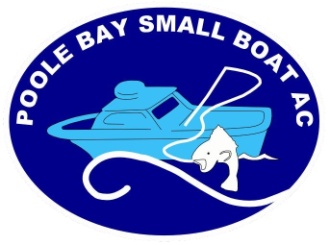 Poole Bay Small Boat Angling ClubMEMBERSHIP FORMName:		Today’s Date:	Email: 	PBSBAC Web Name:	Address:		Telephone No:				Mobile No:	Post Code:		VHF Radio MMSI No:	Boat Name:		Length in ft:	 Boat Make:		Model:	I have read and agree to abide by the terms of the Club Constitution. 	Please tick   PLEASE NOTE; Details of all members will be stored on an electronic database. A list of members (which includes details of name, telephone, mobile phone and e-mail address) will be provided to club members on request. Information will not be shared with non-members. By submitting this form you agree to PBSBAC using your details and email address in relation to Club matters. These details are never divulged or shared with any other third parties.Joining Fee	Joining Fee £20		(One Off Fee for New Members)Membership Type:		(Family includes 1 adult, plus partner, plus 2 children under 16yrs).Total payable for New Members =  £45 for Individual  Membership, £50 for Family MembershipFor Family Membership: 	Name of partner: 			Please give child’s Date of Birth) 		Child:		DOB:		Child:		DOB:	Please save the completed form and email it (as an attachment) to brunyard@hotmail.com or bring to a meeting or post to: 	PBSBAC, C/O, 80 Beacon Park Road, Upton, Poole, Dorset. BH16 5PEIf paying by cheque, please make it payable to “PBSBAC”.